ПРИЕМ ПО НАПРАВЛЕНИЯМ ПОДГОТОВКИ И СПЕЦИАЛЬНОСТЯМ ВЫСШЕГО ОБРАЗОВАНИЯПрием на первый курс для обучения осуществляется на основании:вступительных испытаний по общеобразовательным предметам: русский язык, литература (результаты ЕГЭ для выпускников школ или результаты внутренних экзаменов для лиц, имеющих высшее или среднее профессиональное образование, и лиц с ограниченными возможностями здоровья); дополнительных испытаний творческой и профессиональной направленности, проводимых институтом (филиалом) самостоятельно. Все вступительные испытания оцениваются по 100 бальной шкале.Минимальный балл, подтверждающий успешное прохождение вступительных экзаменов: Более подробная информация о вступительных испытаниях имеется на сайте http://irkvgik.ru/.55.05.04 Продюсерство (специалитет)Срок обучения – 5 лет.Специализация: Продюсер телевизионных и радиопрограмм(очная и заочная формы обучения);Вступительные испытания профессиональной и творческой направленности:автобиография в свободной литературной форме, объемом не более 5 печатных страниц, шрифт 14 TimesNew Roman (представляется вместе с заявлением на поступление).I тур (письменно)– профессиональное испытаниевключает задания, содержание которых отражает функциональные обязанности продюсера кино и телевидения. II тур (устно) – творческое испытание, где абитуриентам предлагается подготовить и представить экзаменационной комиссии свои аргументированные предложения по созданию и прокату аудиовизуального произведения на предложенную тему. Выпускники специальности «Продюсерство» готовятся к следующим видам деятельности: организация и обеспечение технологического процесса кинопроизводства, а именно обеспечение съемочной группы материалами, техническими и постановочными средствами; контроль изготовления исходных материалов для фильма; обеспечение готовности объектов к съемке;организация кинопроцесса -формирование творческого и производственного коллективов, авторской и съемочной групп, работа с актерами, режиссерами, творческим и производственным коллективами; организация съемочного периода; контроль соблюдения графика съемок, качества отснятого материала для последующего монтажа;оперативное руководство съемочной группой в съемочный и монтажно-тонировочный периоды; формирование бюджета кинопроекта - контроль разработки и заключения гражданско-правовых, авторских и трудовых договоров с участниками кинопроизводства; составление и  утверждение лимита затрат  на кинопроект, контроль расходования денежных средств;руководство творческой, финансовой, технологической деятельностью кинопроизводства - инициирование творческих идей художественных проектов в области кинематографии; определение финансовой, административной, технологической, творческой политики при создании кинофильма, утверждение авторской и съемочной групп, принятие решений о привлечении сопродюсера, ассоциированного продюсера и других специалистов; определение источников финансирования и бюджета кинофильма;Профессия продюсер, подобна профессии дирижер. Без дирижера не сыграет оркестр, а без продюсера – не будет кино, телепередачи, концерта, радиопрограммы.Программа обучения продюсеров предусматривает изучение таких предметов как кинодраматургия; кинорежиссура; кинооператорское искусство; мастерство художника фильма; звуковое решение фильма; теория и практика монтажа; основы мультипликации и компьютерной графики; техника и технология кино и телевидения; мастерство продюсера телевизионных и радиопрограмм; основы теории, практики и искусства управления; музыка в кино; авторское право; организация производства аудиовизуальной продукции; экономика аудиовизуальной сферы; финансовое обеспечение продюсерской деятельности; бухучет и налогообложение; бизнес-планирование и др.Сфера трудоустройстваВыпускники востребованы на телевидении, радио, в продюсерских центрах, рекламных агентствах, студиях анимации и разработки компьютерных игр, на киностудиях, в музеях, театрах и других организациях.Профессия «Продюсер» является одной из самых высокооплачиваемых.52.03.06 Драматургия (бакалавриат)Срок обучения – 4 года. Квалификация: бакалавр  (очная и заочная формы обучения)Одновременно с заявлением о поступлении абитуриент представляет в приёмную комиссию оригинальные литературные работы - повести, рассказы, новеллы, очерки и т.п. общим объемом от 20 до 40 страниц машинописного текста (шрифт – 14, интервал – полуторный) и автобиографию в свободной литературной форме, объемом 2-3 печатные страницы, шрифт 14.Вступительные испытания профессиональной и творческой направленности:I тур (без участия абитуриента)– творческое испытание:проводится оценка литературных работ, представленных в приемную комиссию.II тур (письменно)– профессиональное испытание: литературный этюд на выбранную абитуриентом тему из 4-5 предложенных.III тур - собеседование:проводится с каждым абитуриентом индивидуально по работам, представленным на I тур и работе, выполненной на II туре. Также абитуриент должен охарактеризовать не менее 3 - 5 прочитанных им книг по искусству и прокомментировать наиболее интересные сценарии, статьи, рецензии, материалы, опубликованные в альманахе «Киносценарии», журнале «Искусство кино».Выпускники по направлению подготовки «Драматургия»  готовятся к следующим видам деятельности: создание и публикация произведений драматургии, статей эссе; оказание литературных услуг по переработке, редакции и адаптации произведения драматургии к условиям производства в сфере телевидения, кинематографа и театрального искусства; редактирование произведений драматургии; сотрудничество со средствами массовой информации (СМИ) в качестве корреспондентов и обозревателей, авторов, литературных редакторов и ведущих радио и телевизионных художественных программ; участие в работе жюри фестивалей и иных творческих конкурсов в сфере телевидения, кинематографа и театрального искусства; руководство творческо-производственным процессом в ходе реализации проекта и мероприятия; осуществление методически и технологически обоснованных действий для продвижения проекта и его рекламы.Драматург пишет сценарии, представляющее собой законченное литературное произведение, состоящее из монологов, диалогов и описаний видео и звукоряда. Эти сценарии используются для снятия документальных, художественных и мультипликационных фильмов, а также телепередач и рекламных роликов, т.е. драматург создает фундамент, на котором режиссёр возводит здание фильма.Программа обучения продюсеров предусматривает изучение таких предметов как история и теория литературы; мастерство кинодраматурга; драматургия неигрового кино; история изобразительного искусства; практикум работы драматурга с режиссером; редактирования сценария; драматургия телесериала; основы кинорежиссуры и кинооператорского искусства; авторское право, и др.Сфера трудоустройстваПомимо работы в сфере кино, театра, телевидения, мультипликации и радио, драматург может быть специалистом по  связям с общественностью (пресс-секретарь, пресс-атташе); он может работать в рекламных, продюсерских и музыкальных агентствах. Возможные наименования профессии:  писатель, литературный редактор, спичрайтер, копирайтер.Важным преимуществом профессии драматург является возможность удаленной работы через интернет.55.05.01 Режиссура кино и телевидения (специалитет)Срок обучения – 5 лет. Специализация: Режиссер неигрового кино- и телефильма, педагог  (очная форма обучения); Одновременно с заявлением о поступлении абитуриент представляет в приёмную комиссию автобиографию в свободной литературной форме, объемом 3-5 печатных страниц; мои наблюдения – рассказ о случае из жизни не более 3 страниц; фоторепортаж – 8-10 кадров; мой проект – замысел будущего короткометражного фильма. Эти работы принимаются  в печатном виде (шрифт 14 TimesNew Roman). Также творческие работы можно отправить почтой России по адресу филиала в  приемную комиссию.Вступительные испытания профессиональной и творческой направленности:I тур (устно)– творческое испытание. Чтение отрывка художественной прозы, стихотворения, басни (обязательно все три вида произведений).II тур (письменно) – профессиональное испытание. Выполнение письменной работы на одну из предложенных тем (этюд на основе жизненных наблюдений и т.п.)III тур – собеседование. Определение общего культурного уровня абитуриента, его познаний в области кинематографа, изобразительного искусства, театра, музыки, телевидения, истории и философии.Выпускник специальности «Режиссура кино и телевидения»  готовится к следующим видам деятельности: по собственному замыслу на основе оригинального сценария или другого литературного произведения разрабатывает концепцию и осуществляет создание и публичный показ документальных кинопроизведений различных жанров, обеспечивает их высокий художественный уровень, участвует в работе по пропаганде киноискусства, привлечению зрителей; использует в процессе постановки художественного произведения технические и технологические возможности съемочной площадки, грамотно ставит задачу техническим службам; объединяет и направляет творчество кинооператора, художника, композитора, звукорежиссера и других членов творческой группы в процессеподготовки и создания кинопроизведения, утверждает состав творческой группы; преподает основы мастерства кинематографических профессий и смежные с ними вспомогательные дисциплины в образовательных учреждениях высшего и среднего профессионального образования.Режиссер-постановщик – это творческий лидер проекта в кинематографе, на телевидении, в театре или на зрелищных представлениях. С его именем будут связывать успех или провал проекта. Под его руководством работают актёры, операторы, звукорежиссёр, художник-постановщик, постановщик движений и пр. Он обязательно изучает материалы, связанные с темой фильма, обращается к специалистам, которые могут его проконсультировать в каких-то вопросах. Пишет режиссёрский сценарий (посекундно и покадрово расписывает план съёмки каждой сцены). Качества и знания, необходимые режиссеруЧтобы стать успешным в своем деле, режиссер должен отличаться тонким чутьем на качественные идеи, на потрясающие сценарии, время выхода картины, потребности публики. Профессия режиссёра-постановщика предполагает начитанность, артистизм, образное мышление, хороший интеллект, широкий кругозор, воображение, самодисциплину, высокую трудоспособность и лидерские качества. Кроме этого режиссерукак администратору и руководителю должны быть присущи организаторские способности, умение находить контакт с людьми, правильное поведение в конфликтных ситуациях.Программа обучения режиссеров предусматривает изучение таких предметов как история литературы, телевидения, кино, театра, режиссуры, неигрового фильма; теория и практика монтажа; кинотехника и кинотехнология; мастерство актера; кинодраматургия; звуковое и изобразительное решение фильма; режиссура неигрового кино; культура и техника речи; журналистика; основы анимации и компьютерной графики и др. Сфера трудоустройстваВыпускники востребованы на кино-, теле-, видеостудиях и других кинематографических и телевизионных организациях, радио, Интернет-издательствах, в средствах массовой информации, в образовательных учреждениях, а также при режиссуре любых массовых зрелищных мероприятий, например, в домах культуры, детских студиях творчества, отделах культуры; музеях (разработка концепций выставок и экспозиций) и т.п. Можно отметить, что специальность режиссура является одной из самых популярных среди абитуриентов ВГИКа.ПРЕИМУЩЕСТВА ОБУЧЕНИЯ В ИРКУТСКОМ ФИЛИАЛЕ ВГИКБлизкое расположение родного дома. Процесс обучения намного экономичнее, чем в Москве. Все творческие спецпредметы ведут московские преподаватели ВГИКа. Диплом выпускника ВГИКа – это диплом высококвалифицированного престижного специалиста, который ценится в России и за рубежомПРИЕМ ПО СПЕЦИАЛЬНОСТЯМ  СРЕДНЕГОПРОФЕССИОНАЛЬНОГО  ОБРАЗОВАНИЯ55.02.01 Театральная и аудиовизуальная техника (по видам)Виды (специализации): техника и технологии аудиовизуальных программ; светорежиссура; киновидеотехника.Срок обучения: база 9 классов – 2 года 10  месяцев, база 11 классов – 1 год 10 месяцев. Квалификация – ТЕХНИК.Зачисление производится на основании конкурса аттестатов.Выпускники  готовятся к следующим видам деятельности: организация и проведение работ по монтажу, настройке и ремонту  киновидеоаппаратуры, звуко и светотехнического оборудования театров, кинотеатров, концертных залов, кино и телестудий, студий звукозаписи и радиовещания;создание фонограмм и видеоматериалов для записи и последующего монтажа и воспроизведения в театре, кино, телевидении, радио, концертных залах.Сфера трудоустройства: выпускники  востребованы для работы в кинотеатрах, театрах, на телевидении (кино- и телестудиях), радио (студиях радиовещания), студиях звукозаписи, концертных и киноконцертных залах. 55.02.02 Анимация (по видам)Срок обучения: база 9 классов – 2 года 10  месяцев, база 11 классов – 1 год 10 месяцев. Квалификация – ХУДОЖНИК-МУЛЬТИПЛИКАТОР.Вступительные испытания творческой направленности: рисунок, композиция, коллоквиум.Выпускники  готовятся к видам деятельности: разработка  и техническое исполнение анимационных проектов;создание мультипликационных сюжетов (включая режиссерскую экспликацию, анимацию и панораму); разработка компьютерной графики.Сфера трудоустройства: выпускники востребованы для работы в студиях анимационного кино, кино- и телестудиях, в дизайнерских и рекламных организациях, центрах досуга и творчества в качестве художников-мультипликаторов, ассистентов художника-постановщика.54.02.08 Техника и искусство фотографииСрок обучения: база 9 классов – 2 года 10  месяцев, база 11 классов – 1 год 10 месяцев. Квалификация – ФОТОТЕХНИК.Зачисление производится на основании конкурса аттестатов.Выпускники готовятся к видам деятельности: выполнение различных видов фотографий: групповых, индивидуальных, студийных, внестудийных,  для производственных, полиграфических, коммерческих, художественных, рекламных, прикладных целей; работа с фотографическим оборудованием (съемочным, осветительным); компьютерная обработка фотографических изображений; создание и руководство коллективом фотоорганизации;Сфера трудоустройства: выпускники востребованы для работы в фотостудиях, дизайнерских и рекламных организациях, в газетах, журналах, на телевидении, а также могут работать как самозанятые фотографы и фотохудожники.Министерство культуры Российской ФедерацииВСЕРОССИЙСКИЙ ГОСУДАРСТВЕННЫЙИНСТИТУТ КИНЕМАТОГРАФИИимени С.А. ГЕРАСИМОВАИРКУТСКИЙ ФИЛИАЛНаправления подготовки (специальности)высшего образованияСпециальности среднего профессионального образованияКурсы профессиональной ориентациипо направлениям:Курсы повышения квалификации:- Практика создания киносценария- Психотехника режиссёраДни открытых дверейСпециальностьРусский языкЛитератураКаждый тур творческогоиспытанияДраматургия605041Режиссура605041Продюсерство454041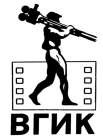 Федеральное государственноебюджетное образовательноеучреждение высшего образования52.03.06Драматургия (бакалавриат)55.05.01Режиссура кино и телевидения(специалитет)55.05.04Продюсерство (специалитет)54.02.08Техника и искусство фотографии55.02.01Театральная и аудиовизуальная техника (по видам)55.02.02Анимация (по видам)- Режиссура- Продюсерство- Драматургия- Фотография- Анимация20 октября 2018 г.10 ноября 2018 г.01 декабря 2018 г.20 октября 2018 г.10 ноября 2018 г.01 декабря 2018 г.26 января 2019 г. 30 марта 2019 г.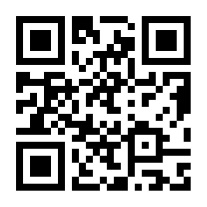 Контакты:Сайт: http://irkvgik.ru/  E-mail: irkvgik@mail.ruТелефоны: +7 (3952) 447-132; 449-708; 448-857; 449-640Адрес: 664040, г. Иркутск, ул. Розы Люксембург, д.170.  Проезд автобусами: 10, 13, 14, 30, 37, 42, 55, 65, 66  до остановки «Кинотехникум»Контакты:Сайт: http://irkvgik.ru/  E-mail: irkvgik@mail.ruТелефоны: +7 (3952) 447-132; 449-708; 448-857; 449-640Адрес: 664040, г. Иркутск, ул. Розы Люксембург, д.170.  Проезд автобусами: 10, 13, 14, 30, 37, 42, 55, 65, 66  до остановки «Кинотехникум»